ПРОЕКТ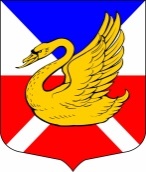 МУНИЦИПАЛЬНЫЙ СОВЕТВНУТРИГОРОДСКОЕ МУНИЦИПАЛЬНОЕ ОБРАЗОВАНИЕ ГОРОДА ФЕДЕРАЛЬНОГО ЗНАЧЕНИЯ САНКТ-ПЕТЕРБУРГАМУНИЦИПАЛЬНЫЙ ОКРУГ ОЗЕРО ДОЛГОЕVI СОЗЫВРЕШЕНИЕ«______»_____________20___г.						№_____________О признании утратившим силу решений Муниципального совета об Избирательной комиссии МО МО Озеро Долгое В связи с внесением изменений в Федеральный закон от 12.06.2002 № 67-фз «Об основных гарантиях избирательных прав и права на участие в референдуме граждан Российской Федерации»,  в Устав внутригородского муниципального образования города федерального значения Санкт-Петербурга Муниципальный округ Озеро Долгое Муниципальный совет РЕШИЛ:Признать утратившим силу решение Муниципального совета от 11.01.2009 года № 01 «Об утверждении Положения об Избирательной комиссии МО МО Озеро Долгое»;Признать утратившим силу решение Муниципального совета 20.06.2012 № 19 «О внесении изменений в Решение Муниципального совета «Об утверждении Положения об Избирательной комиссии МО МО Озеро Долгое»;Признать утратившим силу решение Муниципального совета от 28.06.2017 года № 20 «О внесении изменений в Решение Муниципального совета от 11.01.2009 № 01 «Об утверждении положения об Избирательной комиссии МО МО Озеро Долгое»;Признать утратившим силу решение Муниципального совета от 29.11.2017 года № 35 «О внесении изменений в Решение Муниципального совета «Об утверждении Положения об Избирательной комиссии МО МО Озеро Долгое»;Контроль за выполнением решения возложить на главу внутригородского муниципального образования города федерального значения Санкт-Петербурга Муниципальный округ Озеро Долгое.Решение вступает в силу с момента официального опубликования (обнародования).Глава внутригородского муниципального образованиягорода федерального значения Санкт-ПетербургаМуниципальный округ Озеро Долгое                           	                    Д.В. Бенеманский